ДНІПРОПЕТРОВСЬКА АКАДЕМІЯ МУЗИКИ ім. М. ГЛІНКИм. Дніпро, вул. Ливарна,10, 49044; тел. (056) 720-92-82;                                                                                                                                                       е-mail: dkdpua@gmail.comсайт: www.dk.dp.uaМета конкурсу:Подальший розвиток та популяризація академічного виконавства надухових та ударних інструментах. Залучення до навчання у ВНЗ України;підвищення рівня виконавської майстерності та придбання виконавцями досвідуучасті у конкурсах; розширення творчих зав’язків між викладачами музичнихколеджів України; пропаганда кращих зразків класичної музики та творів сучаснихкомпозиторів.Порядок проведення конкурс:Конкурс студентів-виконавців на духових та ударних інструментахпроводиться 09-10  квітня 2021 року у великій залі Дніпропетровської академії музики ім. М. Глінки. Заявки на участь у конкурсі необхідно надсилати до 26 березня 2021 року.Конкурс проводиться у трьох номінаціях:-дерев’яні інструменти;-мідні інструменти;-ударні інструменти.До участі запрошуються студенти І-ІV курсів вищих навчальних закладів І-ІІрівня акредитації.Порядок виступів визначає жеребкування.Програма конкурсу:1. Твір великої форми (концерт, І або ІІ та ІІІ частини) за вибором виконавця.2. П’єса за вибором учасника.Всі твори виконуються напам’ять.Програма подана в заявці, не може бути змінена під час конкурсу.Умови конкурсуВсі витрати пов’язані з участю в конкурсі – за рахунок учасників, абовідряджуючої сторони.Переможці конкурсу нагороджуються дипломами лауреатів або учасниківконкурсу та цінними подарунками та мають пріоритетне право на вступ до нашого навчального закладу.Організатори конкурсу1. Національна Всеукраїнська Музична Спілка2. Дніпропетровська академія музики ім. М. ГлінкиАдреса оргкомітету:490044, м. Дніпро, вул. Ливарна,10Дніпропетровська академія музики ім. М. Глінкител. (056) 720-92-82Голова організаційного комітетуГрузин Ігор Олегович – (067) 2531233Emall – gruzinio 1960@gmail.comЗаявка на участь у ХХIХ Відкритому конкурcі Дніпропетровської академії музики ім. М. Глінки«Дніпровські сурми 2021»Прізвище, ім’я по батькові____________________________________________________________________________________________________________________________________Курс конкурсанта____________________________________________________________Навчальний заклад_____________________________________________________________________________________________________________________________________________Адреса навчального закладу___________________________________________________________________________________________________________________________________Телефон. Факс _________________________________________________________________Інструмент____________________________________________________________________Прізвище, ім’я по батькові викладача_________________________________________________________________________________________________________________________Прізвище, ім’я по батькові концертмейстера_______________________________________________________________________________________________________________Конкурсна програма_______________________________________________________________________________________________________________________________________________________________________________________________________________________________________________________________________________________________________________________________________________Тривалість звучання ____________ хвилинУ разі неможливості провести конкурс  в звичайному режимі, конкурс буде проведено on-line, тобто через відеозапис , про що буде повідомлено  додатково.НАЦІОНАЛЬНА ВСЕУКРАЇНСЬКА МУЗИЧНА СПІЛКА
ДНІПРОПЕТРОВСЬКА АКАДЕМІЯМУЗИКИ ім. М. ГЛІНКИм. Дніпро, вул. Ливарна,10, 49044; тел. (056) 790-92-82;е-mail: dkdpua@gmail.comсайт: www.dk.dp.uaХХIХ ВІДКРИТИЙ КОНКУРС ДНІПРОПЕТРОВСЬКОЇ АКАДЕМІЇ МУЗИКИ ІМ. М. ГЛІНКИДЛЯ СТУДЕНТІВ І-ІV КУРСІВМУЗИЧНИХ КОЛЕДЖІВ   УКРАЇНИ«ДНІПРОВСЬКІ СУРМИ 2021»СПЕЦІАЛІЗАЦІЇ «ОРКЕСТРОВІ ДУХОВІ ТА УДАРНІ ІНСТРУМЕНТИ»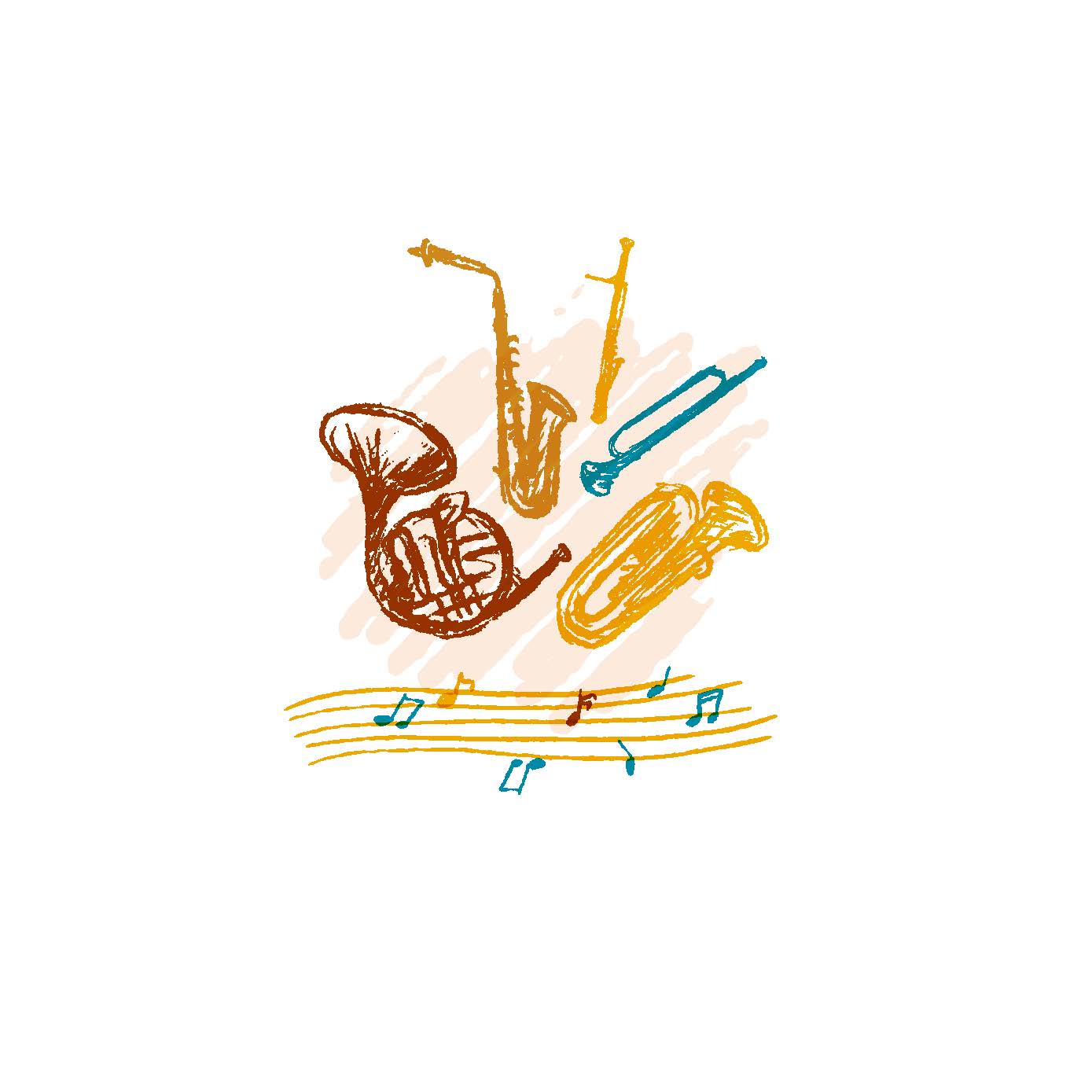 09-10 квітня м. Дніпро     2021 р.